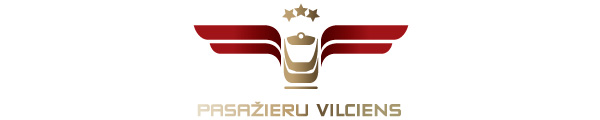 2022. gada 12. maijāInformācija plašsaziņas līdzekļiemMuzeju naktī biļetes braucieniem vilcienā būs uz pusi lētākas2022. gada 14. maijā, Muzeju naktī, no plkst.18.00 līdz pusnaktij visām vienreizējām vilcienu biļetēm ir piešķirta 50% atlaide. Tā ir pieejama pavisam 73 vilcienu reisiem. 50% atlaide vienreizējām braukšanas biļetēm vilcienā Muzeju naktī ir piešķirta jau piekto gadu.Elektroniskās biļetes ar atlaidi nopērkamas konkrētajiem vilcienu reisiem “Pasažieru vilciena” tīmekļa vietnē www.pv.lv un mobilajā lietotnē, pie kuriem ir 50% atlaides norāde. Biļetes ir iespējams iegādāties arī biļešu kasēs. Ja tā konkrētajā stacijā ir slēgta, biļeti ar atlaidi noformēs konduktori kontrolieri vilcienā.Muzeju nakts ir kļuvusi par tradicionālu pasākumu, kas jau 18. reizi pulcē tūkstošiem apmeklētāju visos Latvijas muzejos.  Šogad apmeklētājus gaidīs vairāk nekā 190 vietās visā Latvijā. Rīgā vien Muzeju naktī būs pieejamas vismaz 53 kultūrvietas, savukārt reģionos vairāk nekā 133 vietās aktivitātes rīko pašvaldības un nevalstiskās organizācijas. Ar Muzeju nakts programmu, kā arī ērti lietojamu Muzeju nakts dalībnieku izvietojumu kartē iespējams iepazīties tīmekļa vietnē www.muzeju-nakts.lv. Par AS “Pasažieru vilciens”2001. gada 2. novembrī dibinātā akciju sabiedrība “Pasažieru vilciens” ir vienīgais iekšzemes sabiedriskā transporta pakalpojumu sniedzējs, kas pārvadā pasažierus pa dzelzceļu Latvijas teritorijā. AS “Pasažieru vilciens” ir patstāvīgs valsts īpašumā esošs uzņēmums. 2021. gadā uzņēmums pārvadāja vairāk nekā 11 miljonus pasažieru, 98,9% reisu izpildot precīzi pēc vilcienu kursēšanas grafika. Papildu informācijai:Sigita ZviedreAS „Pasažieru vilciens”Korporatīvo attiecību daļas vadītājaMob. tālr. 26377286E-pasts: sigita.zviedre@pv.lv 